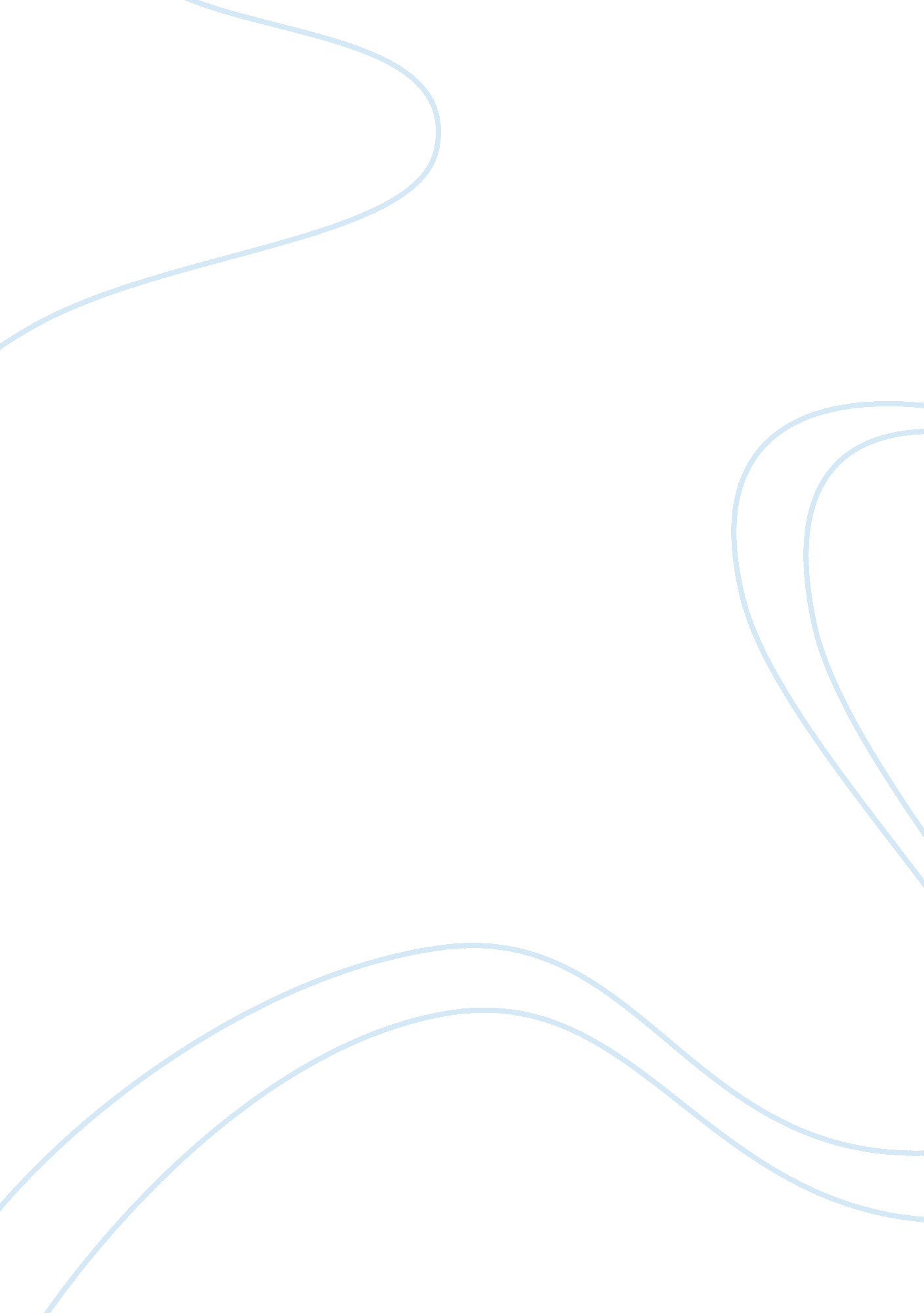 Riordans manufacturing recruitment and staffing strategies commerce essay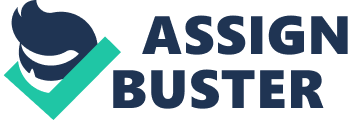 The indispensable map of human resources direction design is to guarantee the productive and efficient usage of human endowment to carry through the mission and ends of a company ( Noe, Hollenbeck, Gerhart, & A ; Wright, 2007 ) . Skills and inside informations of recruiting is a procedure of placing possible recruits and promoting them to use for employment chances. The end is to pull a pool of qualified campaigners, which can potentially be add-ons to the organisation ( Noe, Hollenbeck, Gerhart, & A ; Wright, 2007 ) . Because of this, Riordan Manufacturing 's human resources ( HR ) section strives for excellence in its enlisting and staffing schemes to run into the demands of the organisation. Riordan presently pursues external campaigners from multiple beginnings as the primary map for enrolling employees to hourly entry-level, professional places, and technology staff. This staffing from outside the organisation begins with methods like Internet beginnings or occupation boards, and in local newspaper advertizements for maximal exposure to quality campaigners. In add-on, HR direction on a regular basis attends technology conferences, encourages employee referrals, and enlists impermanent bureaus for enlisting of top-level endowment. When possible the organisation will make full vacancies through internal publicities and transportations to capitalise on its investing in recruiting, selecting, and developing its current employee pool. Riordan 's internal enlisting takes topographic point within a formal procedure for occupation poster, which begins with the employee bulletin board and in the e-mail system, which typically remains in an unfastened position for 10 yearss ( Riordan Manufacturing Employee Handbook, 2004 ) . At present, each occupation posting notice will include day of the months of the poster period, section, geographic location, occupation rubric, rank degree, occupation drumhead, critical responsibilities, and makings ( Riordan Manufacturing Employee Handbook, 2004 ) . Current employees may prosecute posted occupations for which he or she presently has the needed accomplishments, abilities, and competences to measure up. Additionally, this internal poster must include all needed competences, accomplishments, and abilities for application by all employees. However, eligibility for application for a posted occupation is unfastened merely to employees proficient in public presentation within a individual place for at least 180 yearss. Furthermore, employees on probation, suspension, or on written warning on file are non eligible to use for posted occupations ( Riordan Manufacturing Employee Handbook, 2004 ) . Because of this policy, internal campaigners have filled merely two managerial places within the last two old ages. Riordan does non hold a resettlement judicial admission available when altering locations ; nevertheless, inclusion could be in engaging judicial admissions for external campaigners. It is possible that the smaller size of the Albany and Pontiac locations is a deterring factor for external campaigners because the San Jose location has been sing trouble with enrolling therefore far. At present, an official sequence program has non been put into pattern ; nevertheless, consideration for a precedence for the hereafter. Regardless of external campaigner turnout, the turnover rate is marginally low at 10. 8 % within its 299 employees in the United States ( Riordan Manufacturing Employee Turnover Report, 2004 ) . Riordan employs several actions including within its choice procedure, the application, resume reappraisal, and face-to-face interviews with the HR recruiter and hiring directors are consistent within the procedure ( Riordan Manufacturing Employee Handbook, 2004 ) . Additionally, when a campaigner is using for a squad function in production, a squad interview incurs to let the option of equal reappraisal. This is a cost consequence means of achieving buy-in for current squads in topographic point to accept new members into the work group. The choice procedure does non include prescreening mention cheques, nor does it utilize any signifier of proving, other than standard drug proving methods for all possible employees. Discuss how the scheme is lawfully compliant. ( Angelas ) A HR audit by Team `` A '' reports the findings of legal conformity for Riordan Manufacturing enlisting and staffing schemes. The HR audit includes organisational information and policies, employee enchiridion, occupation descriptions, forces records, province demands, federal demands, applications, hiring, and preparation. Organizational information and Policy In reexamining Riordan Manufacturing information, the rating squad could non turn up a federal designation figure. Riordan Manufacturing has a sum of 299 employees within the United States. The squad could non find how many employees were full-time, parttime, or held impermanent places. Therefore, audit will reflect the 299 employees are full-time. Riordan Manufacturing maintains Litteral and Finkel on an one-year consideration to supply legal services in countries of employment jurisprudence, workers compensation, and labour jurisprudence ( Legal, 2005 ) . Employee Handbook Riordan Manufacturing possesses a 2004 force policy manual, an employee enchiridion. The reappraisal of the employee enchiridion occurs by Litteral and Finkel ( Riordan Manufacturing Legal, 2005 ) . The employee enchiridion contains a disclaimer saying that the purpose of the enchiridion is non a contractual understanding and employment is at will ( Riordan Manufacturing Employee Handbook, 2004 ) . The employee enchiridion contains a proviso that indicates that any policies or patterns alteration can happen at any clip ( Riordan Manufacturing Employee Handbook, 2004 ) . Riordan Manufacturing complies with its written forces policies and processs. The enchiridion requires the employee signature upon each screening, including updates. Because Riordan has more than 15 employees at each location, Riordan has a drug, and intoxicant maltreatment policy. Job Descriptions Riordan Manufacturing has current occupation descriptions for all employees ( Riordan Manufacturing Job Descriptions, 2004 ) . Specifications and elaborate descriptions of indispensable occupation maps and duties are apparent, but do non include describing relationships. Forces Records Riordan Manufacturing requires care of forces files. Findingss ( Exhibit III ) reflect that of the 125 employees at the San Jose, California corporate office, employee files contain merely 23 files. Of the 44 employees at the Albany, Georgia works, the employee files contain merely nine files. Of the 130 employees at the Pontiac, Michigan works, employee files contain merely 11 files ( Riordan Manufacturing Employee Files, 2004 ) . Designation of employee 's disablements and position of veteran are kept in separate files. Records are kept of alterations in employment. Medical records are unbroken private and in a different file. Personnel files do non include I-9 signifiers. Riordan enforces employee privateness. Care of I-9 signifiers is non apparent. Forces files reflect four old ages of care. State and Federal Requirements All organisations must be lawfully compliant to all federal and province Torahs to run in the United States. Riordan provides to employees compulsory employment notices, including the followers: State Unemployment Compensation Act State Minimum Wage Rules Fair Labor Standards Act ( FLSA ) Family Medical Leave Act ( FMLA ) Equal Employment Opportunity Commission ( EEOC ) Equal Pay Act of 1963 Title VII of Civil Rights Act of 1964 ( CRA ) Age Discrimination in Employment Act of 1967 ( ADEA ) Vocational Rehabilitation Act of 1973 Vietnam Era Veteran 's Readjustment Act of 1974 Pregnancy Discrimination Act of 1978 ( PDA ) Americans with Disabilities Act of 1990 ( ADA ) Civil Rights Act of 1991 Uniformed Services Employment and Reemployment Rights act of 1994 ( USSERR ) Occupational Safety and Hazard Act ( OSHA ) State Worker 's Compensation act Employee Polygraph Protection Act ( Not provided ) Riordan Manufacturing complies with workplace safety Torahs. Riordan does non use anyone under the age of 18. Application and Hiring Applicants complete every inquiry on the employment application signifier and a signature is compulsory. The application excludes any inquiries or specifications Title VII of CRA or ADA. Job advertizements are non available to spot if Riordan employs linguistic communication that is sex, race, and age impersonal. The organisation employs enrolling methods that do non know apart or except individuals because of race, sex, age, or national beginning. Requirement of an applicant signature to a mention, drug, and condemnable background cheque is non apparent. No certification reflects the completion of background cheques and trials occur at the appropriate clip in the hiring procedure. The records are kept of all mention and condemnable background cheques and drug trial consequences. Within three yearss of get downing employment, applier 's must subject cogent evidence of eligibility to work in the United States. Rejection of an applicant because of a background, drug, or condemnable cheque, processs are in topographic point to advise the applier of ground ( s ) for rejection. Choice of employees occurs through preliminary showing and interview by a superior. Proper preparation of interviewers is apparent. Interviewers are consistent in the interviewing procedure. The organisation disposes of the interviewer checklist in mandated mode after completion of the interview. Mentions are kept in the employee file. Training The organisation provides proper preparation to supervisors refering employment patterns. Riordan trains all employees refering improper torment, favoritism, and safety. Employees verify in composing that they attended preparation processs. Riordan has cogent evidence that each new employee completes the necessary preparation plan. Conformity Corrective Actions Recommendation: The rating squad recommends that Riordan update the 2004 enchiridion conveying to current 2010 position. Recommendation: Update occupation descriptions to include describing relationships. Recommendation: All Riordan locations must convey employee files to current position. Policies must reflect that Riordan maintains I-9 signifiers for three old ages after hire day of the month or one twelvemonth after day of the month of expiration whichever is subsequently. Recommendation: Post and supply to employees Employee Polygraph Protection Act. Recommendation: Implement a policy that requires an applicant to accept in composing to a mention, drug, and condemnable background cheque. Riordan Manufacturing has no federal contracts and does non hold any affirmatory action programs or ends. Drumhead Paragraph: An person can be rather complex, every bit complex as the occupations the person is using for and questioning to achieve. A sketch contains points refering the person 's experience, instruction, and accomplishments, but description of the full individual is non available. The applier can dress professionally and the sketch can show an first-class position of the applier. The mean individual would see the interviewee as a good campaigner for employment. HR forces must be competent and good trained to avoid depending on sketchs or interviews. Dependence on the latter creates hapless hiring determinations, doing reverberations that can do a high cost of turnover. Anterior to doing a occupation offer, HR must carry on necessary background cheques, and mention audits. Not carry oning appropriate background cheques can be abashing and expensive making legal reverberations for the organisation. HR must roll up pertinent information prior to engaging the applier from mentions without conflicting or go againsting the privateness of the applier. Integration of both organisational and HR schemes must include policies, enlisting, and staffing schemes. 